СОДЕРЖАНИЕI.	Общие положения	3II.	«Извещение о проведении запроса котировок в электронной форме»	4III. ОБРАЗЦЫ ФОРМ ДЛЯ ЗАПОЛНЕНИЯ	14IV..	«Проект договора»	23V.	«Техническая часть»	38Общие положения Настоящая документация подготовлена в соответствии с положениями Гражданского кодекса Российской Федерации, Федерального закона от 18 июля 2011 г. № 223-ФЗ «О закупках товаров, работ, услуг отдельными видами юридических лиц» (далее – Федеральный закон), Положения о закупках товаров, работ, услуг для нужд АО «Гознак».По всем вопросам, связанным с проведением процедуры закупки с использованием электронной торговой площадки (ЭТП) и не урегулированным «Положением о закупках товаров, работ, услуг для нужд АО «Гознак» и настоящей документацией, Заказчик и участник закупочной процедуры руководствуются правилами, установленными ЭТП. В целях проведения закупки, создается комиссия по осуществлению закупки. Комиссия в своей деятельности руководствуется законодательством Российской Федерации, Положением о закупках товаров, работ, услуг для нужд АО «Гознак», иными локальными нормативными актами Общества. Информация об условиях участия содержится в разделе II извещения, техническая часть в разделе V извещения. Условия поставки продукции описаны в проекте договора (раздел IV).При подготовке заявки участник закупочной процедуры руководствуется образцами форм для заполнения (раздел III).«Извещение о проведении запроса котировок в электронной форме»ОБРАЗЦЫ ФОРМ ДЛЯ ЗАПОЛНЕНИЯФорма 1. ЗАЯВКА НА УЧАСТИЕ В ЗАПРОСЕ КОТИРОВОКНа бланке организации участникаДата, исх. номерЗаказчику(Указывается наименование заказчика, в чей адрес направляется Заявкана участие в запросе котировок)Изучив документацию на право заключения вышеупомянутого договора, а также применимые к данному запросу котировок законодательство и нормативно-правовые акты __________________ ______________________________ (наименование Участника с указанием организационно-правовой формы, юридического и почтового адреса, номера контактного телефона, адреса электронной почты) в лице ____________________ (наименование должности, Ф.И.О. руководителя, уполномоченного лица) сообщает о согласии участвовать в запросе котировок на условиях, установленных в извещении.Мы согласны поставить товары (выполнить работы, оказать услуги) в соответствии с требованиями извещения и на условиях, которые мы представили в настоящей заявке на участие в запросе котировок. Ценовое предложение подано нами на электронной торговой площадке.К настоящей заявке на участие в запросе котировок прилагаются следующие документы:Настоящим гарантируем достоверность представленной нами в заявке на участие в запросе котировок информации и подтверждаем право Организатора, не противоречащее требованию формирования равных для всех Участников запроса котировок условий, запрашивать у нас, в уполномоченных органах власти и у упомянутых в нашей заявке на участие в запросе котировок юридических лиц информацию, уточняющую представленные нами в ней сведения.Настоящей заявкой на участие в запросе котировок сообщаем, что в отношении _______________________________ (наименование Участника запроса котировок) не проводится процедура ликвидации, отсутствует решение арбитражного суда о признании банкротом и об открытии конкурсного производства, деятельность не приостановлена, сведения в реестре недобросовестных поставщиков отсутствуют, а также отсутствует задолженность по уплате налогов, сборов, пеней и штрафов, размер которой превышает двадцать пять процентов балансовой стоимости активов, определяемой по данным бухгалтерской (финансовой) отчетности за истекший период (год, квартал/полугодие/9 месяцев текущего года)._ (наименование участника) подтверждает получение согласия на обработку персональных данных в рамках, определенных Федеральным законом от 27 июля 2006 года 
№ 152-ФЗ «О персональных данных» и информирования лиц, чьи данные содержатся в документах, входящих в состав заявки, о передаче их персональных данных в АО «Гознак», в пределах, необходимых для данной закупки.В случае, если наши предложения будут признаны лучшими, мы берем на себя обязательства подписать договор с______________ (указывается наименование Организатора) на выполнение работ в соответствии с требованиями извещения и условиями наших предложений.В случае если наши предложения будут лучшими после предложений победителя запроса котировок, а победитель запроса котировок будет признан уклонившимся от заключения договора, мы обязуемся подписать данный договор на выполнение работ в соответствии с требованиями документации и условиями нашего предложения.Также подтверждаем, что мы извещены о включении сведений о _____________________________________ (наименование Участника запроса котировок) в Реестр недобросовестных поставщиков в случае уклонения нами от заключения договора.Сообщаем, что для оперативного уведомления нас по вопросам организационного характера и взаимодействия с Организатором нами уполномочен __________________ (указать Ф.И.О. полностью, должность и контактную информацию уполномоченного лица). Все сведения о проведении запроса котировок просим сообщать указанному уполномоченному лицу.Корреспонденцию в наш адрес просим направлять по адресу: ____________________________________________________________________Настоящая заявка на участие в запросе котировок действительна до момента заключения договора с победителем запроса котировок. _____________________________________                                                                 ______________________ (Фамилия И.О.)                       (должность)                                                                                                             (подпись)М.П.                                                                   Приложение 1                                                                                                      к Заявке на участие в запросе котировок                                                                                     № ЗКэ_13_0000300_2019_АОФорма 2. ТЕХНИЧЕСКОЕ ПРЕДЛОЖЕНИЕУчастник представляет задекларированные (перечисленные) объемы услуг, работ, перечень товаров, полностью соответствующие Техническому заданию.  Обращаем внимание, что данное предложение предоставляется в составе заявки участника и в случае несоответствия технического предложения участника Техническому заданию, заявка отклоняется.   Описание участниками закупки предмета закупки, в том числе: функциональных, технических и качественных характеристик, эксплуатационных характеристик объекта закупки (при необходимости), размеров, требований к упаковке и отгрузке товара и иных показателей, связанных с определением соответствия товара (работ, услуг) потребностям заказчика, осуществляется в соответствии с требованиями к предмету договора, указанными в документации.При подготовке предложения участником указываются сведения  в соответствии с данными, которые указаны в разделе «Техническое задание» с учетом следующих положений: - в части представления конкретных показателей о функциональных характеристиках (потребительских свойствах) и качественных характеристиках товара (применяемых материалов при производстве работ) в заявке участника не допускается указание словосочетаний «должен быть», «должно быть», «не менее», «не более», «менее», «более», «до», «от»,  «выше», «ниже», «меньше», «больше», «>», «<», «≤», «≥», «превышает», «не превышает», «превышать», «не превышать»,  «или», «+/-», «свыше», «включительно» по отношению к характеристикам поставляемых товаров. Указывается только конкретное, точное и достоверное значение характеристик и функциональных свойств товара, конкретные показатели товара, предоставляемые участником закупки не должны сопровождаться словами «эквивалент», «аналог» и т.п. Значения показателей не должны допускать разночтения или двусмысленное толкование;- участник в своей заявке при описании характеристик и предложений должен применять общепринятые обозначения и наименования в соответствии с требованиями действующих нормативных документов. Единица измерения, указанная в разделе «Техническое задание» является конкретным показателем и подлежит к предоставлению участником закупки. При подаче сведений участниками закупки должны применяться обозначения (единицы измерения, наименования показателей, технических, функциональных     параметров)     в     соответствии     с     обозначениями, установленными в разделе «Техническое задание» документации. Заявки, поданные с нарушением данных требований, признаются не соответствующими требованиям установленным документацией и будут отклонены;- разъяснение и применение понятий, используемых в показателях материалов: «/» означает или; «Не более» означает меньше установленного значения и включает крайнее максимальное значение; «Не менее» означает больше установленного значения и включает крайнее минимальное значение; «Более» означает больше установленного значения и не включает крайнее минимальное значение; «Менее», «до» означает меньше установленного значения и не включает крайнее максимальное значение; «от... до... » или «мин.» - «макс.» подлежит указанию значения в диапазоне; «Свыше» означает больше установленного значения и не включает крайнее минимальное значение; «Выше» означает большее значение, чем установлено значение и не включает крайнее минимальное значение; «Ниже» означает меньшее значение, где показатель имеет более низкое значение; «Превышает, превышать» означает больше установленного значения и не включает крайнее минимальное значение; «Не превышает, не превышать» означает меньше установленного значения и включает крайнее максимальное значение; «Меньше», «до» означает менее установленного значения и не включает крайнее максимальное значение; «Больше», «от» означает более установленного значения и не включает крайнее минимальное значение.Температурные диапазоны, например, «от -50 до +70°С», «-50 - +70» являются точными характеристиками, т.е. значениями которые не изменяются. Если температурные диапазоны сопровождаются словами «не менее чем», «не более чем», «менее чем», «более чем», «уже чем» и т.д., то Участником должен быть предложен диапазон значений, попадающий в требуемый диапазон.Слова «должен(на)», «должен(на) быть…», «должен(на) иметь…», «должен(на) использоваться…» и т.д. обозначают требование Заказчика и не должны присутствовать в заявке участника закупки.Форма 3. ДЕКЛАРАЦИЯ О СООТВЕТСТВИИ УЧАСТНИКА КРИТЕРИЯМ ОТНЕСЕНИЯ К СУБЪЕКТАМ МАЛОГО И СРЕДНЕГО ПРЕДПРИНИМАТЕЛЬСТВА Представляется в случае отсутствия сведений об Участнике, который является вновь зарегистрированным индивидуальным предпринимателем или вновь созданным юридическим лицом в соответствии с частью 3 статьи 4 Федерального закона от 24.07.2007 года № 209-ФЗ «О развитии малого и среднего предпринимательства в Российской Федерации», в едином реестре субъектов малого и среднего предпринимательстваПодтверждаем, что __________________________________________________________                                                         (указывается наименование Участника)в  соответствии  со  статьей  4  Федерального  закона  «О развитии малого и среднего предпринимательства   в   Российской   Федерации»  удовлетворяет критериям отнесения организации к субъектам _________________________________________________________ (указывается субъект малого или  среднего предпринимательства  в зависимости от критериев  отнесения)предпринимательства, и сообщаем следующую информацию:1. Адрес местонахождения (юридический адрес): _____________________ __________________________________________________________________________________.2. ИНН/КПП: ______________________________________________________________.                            (N, сведения о дате выдачи документа и выдавшем его органе)3. ОГРН: _____________________________________________________________.4. Сведения  о  соответствии  критериям отнесения к субъектам малого и среднего  предпринимательства,  а  также  сведения  о производимых товарах, работах, услугах и видах деятельности <1>:Руководитель (или уполномоченный представитель)		    _________________ (И.О. Фамилия)                                                                                                                                              (подпись)М.П.Примечание:<1> Категория субъекта малого или среднего предпринимательства изменяется только в случае, если предельные значения выше или ниже предельных значений, указанных в пунктах 7 и 8 настоящего документа, в течение 3 календарных лет, следующих один за другим.<2> Пункты 1 - 11 настоящего документа являются обязательными для заполнения.          <3> Ограничение в отношении суммарной доли участия иностранных юридических лиц и (или) юридических лиц, не являющихся субъектами малого и среднего предпринимательства, в уставном капитале общества с ограниченной ответственностью не распространяется на общества с ограниченной ответственностью, соответствующие требованиям, указанным в подпунктах "в" - "д" пункта 1 части 1.1 статьи 4 Федерального закона "О развитии малого и среднего предпринимательства в Российской Федерации".«Проект договора»Проект договора, заключаемого с победителем закупки – резидентом Российской ФедерацииДОГОВОР № _____г. Краснокамск                                                                                    «____» __________ 2019 годаАкционерное общество «Гознак» (АО «Гознак»), именуемое в дальнейшем «Заказчик», в лице директора Краснокамской бумажной фабрики – филиала акционерного общества «Гознак» Биричевского Александра Николаевича, действующего на основании доверенности № 14Д от 19.05.2016, с одной стороны, и ________________________________, именуемое в дальнейшем «Подрядчик» в лице _________________, действующего на основании ____________________ с другой стороны, договорились о нижеследующем:1. ПРЕДМЕТ ДОГОВОРА1.1. По настоящему договору Подрядчик обязуется выполнить работы по перепокрытию (ремонт) рубашки вала Софт-каландра БДМ № 3 и передать результат работы Заказчику в соответствии с техническими условиями, указанными в Приложении № 1 к настоящему Договору.1.2. Заказчик обязуется создать Подрядчику необходимые условия для выполнения работ, принять их результат и уплатить обусловленную договором стоимость работ. Изделия, конструкции принадлежат Заказчику. Работы выполняются из материалов Подрядчика.1.3. Грузополучатель-плательщик: Краснокамская бумажная фабрика - филиал акционерного общества «Гознак», Пермский край, г. Краснокамск, ул.Школьная,13.2. СТОИМОСТЬ И ПОРЯДОК ОПЛАТЫ РАБОТ 2.1 Стоимость работ и общая сумма договора составляет _____________ Евро, в том числе НДС (20%) ___________ Евро. 2.2 Стоимость работ, согласованная сторонами, является фиксированной и пересмотру не подлежит.2.3 Расчеты между сторонами производятся в безналичном порядке путем перечисления Заказчиком в лице Грузополучателя-плательщика рублевого эквивалента стоимости услуги в евро по курсу ЦБ РФ на дату оказания услуги на расчетный счет Подрядчика, указанный в настоящем договоре в следующем порядке:Заказчик осуществляет 100 % оплату в течение 10 (десяти) банковских дней с момента подписания акта приемки выполненных работ при отсутствии замечаний к качеству на основании счета Подрядчика.2.4 Все документы, счета, счета-фактуры и другая документация по настоящему Договору должны выписываться и направляться в адрес Грузополучателя-плательщика – Краснокамская бумажная фабрика-филиал акционерного общества «Гознак».2.5 Заказчик считается выполнившим свои обязательства по оплате с момента списания с расчетного счета полной стоимости работ, выполнение которых подтверждено актом приемки выполненных работ.2.6 В соответствии со статьей 168 Налогового кодекса РФ Подрядчик обязуется выставить (оформить и направить) оригинал счета-фактуры в адрес Грузополучателя не позднее пяти дней со дня отгрузки товара (выполнения работ, оказания услуг) и/или со дня получения сумм оплаты в счет предстоящих поставок товаров (выполнения работ, оказания услуг). В случае если не предоставление Подрядчиком счета-фактуры в вышеуказанный срок повлечет за собой принятие налоговым органом решения о привлечении Грузополучателя к налоговой ответственности, Подрядчик обязуется возместить Грузополучателю возникшие в связи с этим убытки. 3.СРОКИ ВЫПОЛНЕНИЯ РАБОТСрок выполнения работ: в течение __________ календарных дней со дня доставки изделий, конструкций Подрядчику. 4. ОБЯЗАТЕЛЬСТВА ПОДРЯДЧИКАДля надлежащего исполнения настоящего договора Подрядчик обязан:4.1. Выполнить своими силами и средствами все работы в объеме и в сроки, предусмотренные настоящим договором и сдать Заказчику.4.2. Доставить от Заказчика своими силами изделия, конструкции до места производства работ.4.3. Осуществить, по окончанию работ, доставку изделий, конструкций с места производства работ в адрес Грузополучателя.4.4. Обеспечить сохранность изделий, конструкций в месте выполнения работ.4.5. При выполнении работ по настоящему договору не изменять в одностороннем порядке сроки выполнения работ в сторону продления сроков их выполнения.4.6. На Подрядчике лежит риск случайного уничтожения или повреждения имущества Заказчика в месте производства работ, а также результата работ до момента сдачи Заказчику, кроме случаев, связанных с обстоятельствами непреодолимой силы. 4.7. Выполнить в полном объеме все свои обязательства, предусмотренные в других пунктах настоящего договора.5. ОБЯЗАТЕЛЬСТВА ЗАКАЗЧИКАДля надлежащего исполнения настоящего договора Заказчик обязан:5.1. Принять результат работ в течение 5 дней с момента получения изделий, конструкций от Подрядчика.5.2. Произвести оплату выполненных Подрядчиком работ в порядке, предусмотренном в разделе 2 настоящего договора.5.3. Выполнить в полном объеме все свои обязательства, предусмотренные в других пунктах настоящего договора.6. СДАЧА И ПРИЕМКА ВЫПОЛНЕННЫХ РАБОТ6.1. Приемка результата выполненных работ осуществляется после выполнения Подрядчиком работ, предусмотренных настоящим договором.6.2. Подрядчик письменно (факсом) уведомляет Заказчика о выполнении работ и готовности изделий, конструкций к отгрузке не менее, чем за 5 дней. 6.3. Сдача полностью выполненных работ подтверждается актом приемки выполненных работ, подписываемым сторонами. Заказчик в течение 5 дней устанавливает соответствие выполненных работ требованиям настоящего договора. В случае мотивированного отказа Заказчика от приемки работ сторонами составляется двусторонний акт с перечнем необходимых доработок и сроков их выполнения.6.4. Если в 5-ти дневный срок после отгрузки изделий, конструкций Заказчику подписанный акт приемки выполненных работ или мотивированный отказ от приемки не поступит от Заказчика Подрядчику, работа считается принятой и подлежащей оплате по оформленному Подрядчиком акту приемки выполненных работ.6.5. В случае если Заказчиком при приемке будут обнаружены некачественно выполненные работы, то Подрядчик своими силами и без увеличения стоимости обязан в согласованный срок устранить недостатки, после чего производится приемка результата выполненных работ с подписанием сторонами акта выполненных работ. 7. ГАРАНТИИ7.1. Подрядчик гарантирует:- выполнение всех работ в полном объеме и в сроки, определенные условиями настоящего договора;- качество выполнения всех работ в соответствии с конструкторской документацией и действующими нормами;- упаковка изделий, конструкций должна обеспечивать их сохранность при транспортировке и хранении;- гарантийный срок нормальной эксплуатации изделий, конструкций в течение 12 месяцев с момента подписания сторонами акта приемки работ;7.2. Если в период гарантийной эксплуатации обнаружатся дефекты, вызванные результатом выполненных работ, Подрядчик обязан их устранить за свой счет в сроки, необходимые для выполнения работ, согласованные с Заказчиком. Гарантийный срок в этом случае продлевается на период устранения дефектов.7.3. Наличие дефектов и сроки их устранения фиксируются двухсторонним актом Подрядчика и Заказчика. Вызов Подрядчика обязателен.7.4. Если Подрядчик в течение срока, указанного в акте обнаруженных дефектов, не устранит дефекты и недоделки в выполненных работах, то Заказчик вправе устранить дефекты и недоделки силами третьих лиц либо собственными силами при сохранении своих прав по гарантии. Все расходы при этом оплачиваются Подрядчиком.7.5. При отказе Подрядчика от составления или подписания акта обнаруженных дефектов и недоделок, для их подтверждения Заказчик назначит квалифицированную экспертизу, которая составит соответствующий акт по фиксированию дефектов и недоделок и их характеру.8. ИМУЩЕСТВЕННАЯ ОТВЕТСТВЕННОСТЬ8.1. Подрядчик имеет право требовать за задержку расчетов за выполненные и принятые Заказчиком работы пеню в размере 0,5% стоимости подлежащих оплате работ (неоплаченной части) за каждый день просрочки до фактического исполнения обязательств, но не более 20% договорной цены, указанной в п.2.1.8.2. Заказчик имеет право требовать за нарушение Подрядчиком установленных сроков окончания работ, предусмотренных настоящим договором, - пеню в размере 0,5% стоимости подлежащих оплате работ (неоплаченной части) за каждый день просрочки до фактического исполнения обязательств, но не более 20% договорной цены, указанной в п.2.1.8.3. Заказчик имеет право удержать причитающуюся ему сумму пени в безакцептном порядке при окончательном расчете за выполненные работы.8.4. С момента доставки изделий, конструкций к месту проведения работ и до передачи их Заказчику Подрядчик несет ответственность за риск случайного уничтожения или повреждения имущества Заказчика и результатов работ.8.5. Ответственность сторон в иных случаях определяется в соответствии с законодательством Российской Федерации.8.6. Положения о законных процентах (ст. 317.1 ГК РФ) не применяются к денежным обязательствам сторон по настоящему договору.9. РАЗРЕШЕНИЕ СПОРОВ МЕЖДУ СТОРОНАМИ9.1. Спорные вопросы, возникающие в ходе исполнения настоящего договора, разрешаются сторонами путем переговоров.9.2. Спорные вопросы между Заказчиком и Подрядчиком, возникшие по поводу недостатков выполненной работы или их причин, могут быть решены путем назначения экспертизы по требованию любой из сторон. Расходы на экспертизу несет Подрядчик, за исключением случаев, когда экспертизой установлено отсутствие нарушений Подрядчиком договора или причинной связи между действиями Подрядчика и обнаруженными недостатками. В этих случаях на экспертизу несет сторона, потребовавшая назначения экспертизы, а если она назначена по соглашению между сторонами – обе стороны поровну.9.3. Все споры в случае не достижения согласия сторон по настоящему договору и в связи с ним передаются на разрешение Арбитражного суда Пермского края.10. ОБСТОЯТЕЛЬСТВА НЕОПРЕОДОЛИМОЛИМОЙ СИЛЫ10.1. Стороны освобождаются от ответственности за частичное или полное невыполнение обязательств по настоящему договору, если оно явилось следствием природных явлений, действия объективных Внешних факторов и прочих обстоятельств непреодолимой силы, на время действия этих обстоятельств, если эти обстоятельства непосредственно повлияли на исполнение настоящего договора.10.2. Если в результате обстоятельств непреодолимой силы имуществу Заказчика был нанесен значительный, по мнению одной из сторон, ущерб, то эта сторона обязана уведомить об этом другую в пятидневный срок, после чего стороны обязаны обсудить целесообразность дальнейшего продолжения работ и принять дополнительное соглашение с обязательным указанием новых сроков, порядка ведения и стоимости работ, которое с момента его подписания становится неотъемлемой частью настоящего договора, либо инициировать процедуру расторжения договора.11. РАСТОРЖЕНИЕ ДОГОВОРА11.1. Каждая из Сторон может досрочно расторгнуть данный договор путем направления письменного уведомления через средства связи, обеспечивающие подтверждение факта и даты получения, в случае нарушения другой Стороной обязательств, вытекающих из договора, или при возникновении исключительных обстоятельств, оправдывающих досрочное расторжение.11.2. Заказчик вправе в одностороннем порядке отказаться от исполнения настоящего Договора при условии оплаты Подрядчику фактически понесенных им расходов.11.3. Подрядчик вправе в одностороннем порядке отказаться от исполнения настоящего Договора лишь при условии полного возмещения Заказчику убытков. 11.4. При расторжении договора по соглашению сторон незавершенный результат работ передается Заказчику, который оплачивает Подрядчику стоимость выполненных работ в объеме, определяемом ими совместно.12. ПРОЧИЕ УСЛОВИЯ12.1. У Заказчика приняты Экологическая политика, Техническая политика, Энергетическая политика, Политика в области профессиональной безопасности и здоровья (ознакомиться с ними можно на интернет сайте www.goznak.ru), а так же внедрены и функционируют система экологического менеджмента, система менеджмента профессиональной безопасности и здоровья, система энергетического менеджмента.12.2. Взаимоотношения Сторон, не урегулированные настоящим договором, регламентируются действующим гражданским законодательством РФ.12.3. Ни одна из Сторон не имеет права передавать свои права и обязанности по настоящему договору третьим лицам без письменного согласия на это другой стороны.12.4. Для подписания и согласования условий договора допускается использование факсимильной связи, обеспечивающей подтверждение факта и даты получения, с обязательным последующим обменом подлинными экземплярами. 12.5. Стороны обязуются не разглашать, не передавать и/или не делать каким-либо еще способом доступным третьим организациям и лицам сведения, содержащиеся в документах, оформляющих совместную деятельность сторон в рамках настоящего договора, иначе как с письменного согласия обеих сторон.12.6. Вся корреспонденция по исполнению данного договора (включая первичную учетную документацию, счета-фактуры и др.) направляются в адрес Грузополучателя с обязательным указанием номера договора на имя ответственного исполнителя по договору. Ответственным исполнителем по данному договору со стороны Грузополучателя является Поздняков В.Д., тел. (34273) 28-616.Ответственным исполнителем по данному договору со стороны Подрядчика является _____________, тел. для связи  _____________.12.7. Любые изменения и дополнения к настоящему договору действительны при условии, что они совершены в письменной форме и подписаны надлежащее уполномоченными на то представителями обеих сторон.12.8. Настоящий договор вступает в силу с момента его подписания сторонами и действует до полного выполнения обязательств.12.9. Настоящий договор составлен в двух экземплярах имеющих одинаковую юридическую силу, по одному экземпляру для каждой из сторон.12.10. В случае изменения у какой-либо из Сторон местонахождения, названия, банковских и иных реквизитов, она обязана в разумный срок (до выполнения обязательств по оплате) сообщить об этом другой стороне.12.11 Стороны обязаны принимать все необходимые меры в ходе исполнения договора для создания условий по противодействию коммерческому подкупу. В случае выявления какой-либо из Сторон фактов, указывающих на действия по коммерческому подкупу, Сторона обязуется не позднее 5 рабочих дней уведомить о подобных фактах другую Сторону. По требованию Стороны-уведомителя другая сторона обязуется не позднее 10 дней создать комиссию по служебному расследованию, обеспечить ее работу и проинформировать Сторону-уведомителя о результатах расследования и принятых мерах не позднее 30 дней с начала работы комиссии. В случае отказа от проведения служебного расследования на Сторону накладывается штраф в размере 10 % (в каждом конкретном случае в зависимости от суммы контракта) от суммы контракта или другая Сторона вправе расторгнуть договор в одностороннем порядке.АДРЕСА И БАНКОВСКИЕ РЕКВИЗИТЫ СТОРОН                                                   Приложение №1к Договору №_________________ от ____________Технические условия выполняемых работ:        Провести перепокрытие (ремонт) композитным материалом рубашки мягкого вала EcoNip c регулируемым прогибом Софт-каландра БДМ № 3 на ложных цапфах в количестве 1 шт.        Снятие старого покрытия, подготовка к нанесению нового, покрытие рубашки и шлифовка нового покрытия.Чертеж М-5676Размеры покрытия: 420 х 445 х 3580 ммТолщина покрытия: 12,5 ммНазвание покрытия:Материал покрытия: композитТвердость покрытия: 90 ± 2 Shore DЛинейное давление: до 120 кН/мРаботает в паре с термовалом температура 1500 СФаски: согласно чертежаБомбировка: 0,00 мм на диаметр (нет)Скорость машины: 500 м/минДинамическая балансировка на скорости 600 м/мин (G = 2,5)          Транспортировка рубашки от Заказчика до производственной базы Исполнителя работ и обратно до Заказчика силами Подрядчика, с использованием транспортного средства для верхней загрузки/разгрузки, использование вилочного погрузчика не допускается.Проект контракта, заключаемого с иностранным победителем (Нерезидентом Российской Федерации)Приложение № 1 к Контракту №_______________Appendix №1 to Contract №____________________             Перечень выполняемых работ: «Техническая часть»Технические требования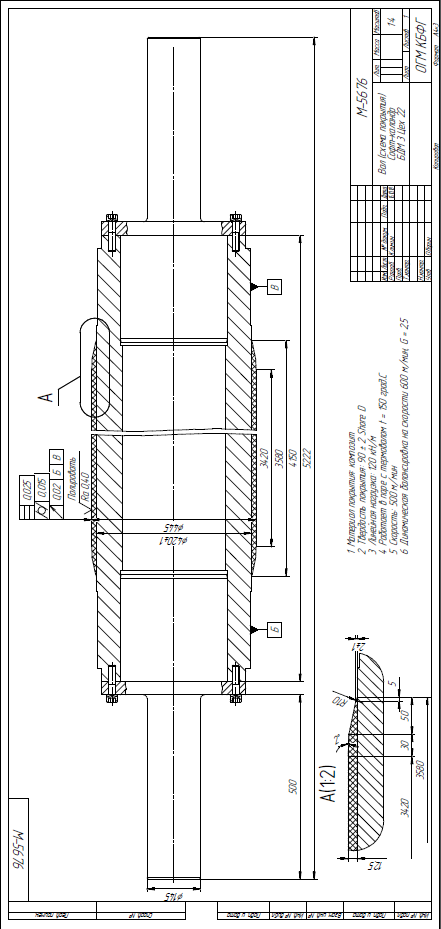                                                                     Приложение                                                                                УТВЕРЖДЕНО                                                                    приказом КБФ – филиала                                                                     АО «Гознак»                                                                    от ________ №____ИЗВЕЩЕНИЕо проведении ЗАПРОСА КОТИРОВОК В ЭЛЕКТРОННОЙ ФОРМЕ № ЗКэ_13_0000300_2019_АОна выполнение работ по перепокрытию рубашки вала Софт-каландра БДМ № 3для Краснокамской бумажной фабрики – филиала акционерного общества «Гознак»ИЗВЕЩЕНИЕо проведении ЗАПРОСА КОТИРОВОК В ЭЛЕКТРОННОЙ ФОРМЕ № ЗКэ_13_0000300_2019_АОна выполнение работ по перепокрытию рубашки вала Софт-каландра БДМ № 3для Краснокамской бумажной фабрики – филиала акционерного общества «Гознак»№пунктаНаименование ИнформацияНаименование заказчика, контактная информацияАкционерное общество «Гознак»197046, г. Санкт-Петербург, территория Петропавловская крепость, дом 3, литер Г Краснокамская бумажная фабрика – филиал акционерного общества «Гознак»617060, г. Краснокамск, ул. Школьная, дом 13Поздняков Вадим ДмитриевичPOZDNYAKOV_V_D@goznak.ruНомер контактного телефона: (34273) 28-616  Вид и предмет запроса котировок Запрос котировок в электронной форме на право заключения договора на выполнение работ по перепокрытию рубашки вала Софт-каландра БДМ № 3 в количестве 1 штуки для Краснокамской бумажной фабрики - филиала акционерного общества «Гознак».Подробное описание работ указано в технической части и проекте договора (раздел № 4,5 документации).Адрес электронной площадки в сети «Интернет»https://www.fabrikant.ru Место и сроки   выполнения работПроизводственная база Исполнителя работ.Срок выполнения работ: до 15 августа 2019 года Начальная (максимальная) цена договора и порядок формирования цены договора• 35 561,00 евро (тридцать пять тысяч пятьсот шестьдесят один евро 00 центов) включая НДС 20%. • 29 634,17 евро (двадцать девять тысяч шестьсот тридцать четыре евро 17 центов) без НДС.Примечание:При необходимости определение рублевого эквивалента начальной (максимальной) цены и оценка предложений участников осуществляется по курсу Банка России, установленного на дату размещения извещения о закупке на официальном сайте Российской Федерации для размещения информации о размещении заказов на поставки товаров, выполнение работ, оказание услуг.2. В случае если Участник освобождается от исполнения обязанностей налогоплательщика НДС либо Участник не является налогоплательщиком НДС, то цена, предложенная таким Участником в заявке, не должна превышать установленную максимальную цену без НДС. При этом в указанном случае на стадии оценки и сопоставления Заявок для целей сравнения ценовые предложения всех Участников учитываются без НДС. 3. Цена фиксируется в договоре и остается неизменной в течение срока действия договора. Цена договора сформирована с учетом расходов на доставку, страхование, уплату таможенных пошлин, налогов и других обязательных платежей.• 29 384,17 евро (двадцать девять тысяч триста восемьдесят четыре евро 17 центов)данная сумма предназначена для использования при подготовке ценового предложения иностранным Участником - нерезидентом Российской Федерации.Формула расчёта НМЦД для нерезидента Российской ФедерацииX=(P-C)/(H+T+1)гдеХ – начальная (максимальная) цена для Участника – нерезидента Российской ФедерацииP – начальная (максимальная) цена для Участника – резидента Российской ФедерацииС – расчетные таможенные расходы Грузополучателя, (С=300,00 евро)Н – налог на добавленную стоимость (НДС), равен 20 %, в формуле указывается в долях единицы, т. е. 0,2.Т – ставка ввозной таможенной пошлины. В формуле указывается в долях единицы, (ТН ВЭД - 8439990000, T = 0)Форма, сроки и порядок оплаты Оплата производится в порядке, указанном в проекте договора. Обязательные требования к участникам запроса котировок Непроведение ликвидации участника Закупки-юридического лица и отсутствие решения арбитражного суда о признании участника размещения заказа-юридического лица, индивидуального предпринимателя банкротом и об открытии конкурсного производства;Неприостановление деятельности Участника закупки в порядке, предусмотренном Кодексом Российской Федерации об административных правонарушениях;Отсутствие у участника закупки недоимки по налогам, сборам, задолженности по иным обязательным платежам в бюджеты бюджетной системы Российской Федерации (за исключением сумм, на которые предоставлены отсрочка, рассрочка, инвестиционный налоговый кредит в соответствии с законодательством Российской Федерации о налогах и сборах, которые реструктурированы в соответствии с законодательством Российской Федерации, по которым имеется вступившее в законную силу решение суда о признании обязанности заявителя по уплате этих сумм исполненной или которые признаны безнадежными к взысканию в соответствии с законодательством Российской Федерации о налогах и сборах) за прошедший календарный год, размер которых превышает двадцать пять процентов балансовой стоимости активов участника закупки, по данным бухгалтерской отчетности за последний отчетный период. Участник закупки считается соответствующим установленному требованию в случае, если им в установленном порядке подано заявление об обжаловании указанных недоимки, задолженности и решение по такому заявлению на дату рассмотрения заявки на участие в определении поставщика (подрядчика, исполнителя) не принято;Отсутствие сведений об участниках закупки в реестре недобросовестных поставщиков, предусмотренном статьей 5 закона № 223-ФЗ, и (или) в реестре недобросовестных поставщиков, предусмотренном Федеральным законом от 5 апреля 2013 года № 44-ФЗ «О контрактной системе в сфере закупок товаров, работ, услуг для обеспечения государственных и муниципальных нужд» (далее – Закон № 44-ФЗ).Порядок и срок предоставления документации о проведении запроса котировокДокументация о проведении запроса котировок (извещение) доступна для ознакомления в единой информационной системе без взимания платы. Документация (извещение) о проведении запроса котировок предоставляется бесплатно.Форма и порядок подачи запросов о даче разъяснений положений извещения об осуществлении закупки и/или документации о проведении запроса котировок и предоставления заказчиком разъяснений, дата и время окончания срока предоставления разъяснений положений документации о закупкеЛюбой участник запроса котировок вправе направить заказчику запрос о даче разъяснений положений извещения об осуществлении закупки и/или документации о закупке. Запрос о даче разъяснений положений извещения об осуществлении закупки и/или документации о закупке, разъяснения положений извещения об осуществлении закупки и/или документации о закупке, осуществляется только через электронную площадку. Документы, поступившие заказчику иным способом, не рассматриваются. В течение трех рабочих дней с даты поступления запроса о даче разъяснений положений извещения об осуществлении закупки и/или документации о закупке заказчик осуществляет разъяснение положений документации о конкурентной закупке и размещает их в единой информационной системе с указанием предмета запроса, но без указания участника такой закупки, от которого поступил указанный запрос. При этом заказчик вправе не осуществлять такое разъяснение в случае, если указанный запрос поступил позднее чем за три рабочих дня до даты окончания срока подачи заявок на участие в такой закупке.Дата начала срока подачи запроса разъяснений положений документации о закупке: «20» марта 2019 года Дата и время окончания срока предоставления разъяснений положений документации о закупке: «24» марта 2019 года (12-00, время московское).Форма подачи заявок на участие в запросе котировок. Порядок подачи заявок на участие в запросе котировок Заявка на участие в запросе котировок подаётся в электронной форме в соответствии с установленной формой (форма 1, 2 раздела III извещения) в форме электронного документа, с учетом требований электронной площадки «Фабрикант», по адресу в сети «Интернет»: https://www.fabrikant.ru. Квалификационныетребования к участнику запроса котировок Не предусмотреныТребования к предложению о цене договора1. Все суммы денежных средств в заявке запроса котировок должны быть выражены в евро.2. Цена договора, предлагаемая участником на электронной торговой площадке, не может превышать начальную (максимальную) цену договора, указанную в извещении о проведении запроса котировок.3.  В случае если цена договора, указанная на электронной торговой площадке участником превышает начальную (максимальную) цену договора, соответствующий участник не допускается к участию в запросе котировок на основании несоответствия его заявки требованиям, установленным извещением о закупке.  4.  Цена договора должна включать все расходы, связанные с исполнением договора, налоги (включая НДС) и другие обязательные платежи в соответствии с действующим законодательством Российской Федерации.Документы, входящие в состав заявки на участие в запросе котировок Заявка российского участника в запросе котировок должна содержать следующие сведения и документы:Заявка на участие в запросе котировок в электронной форме состоит из одной части (форма 1, 2 раздела III извещения) и ценового предложения, которое подается на электронной торговой площадке.Заявка на участие в запросе котировок в электронной форме должна содержать следующую информацию и документы:Фирменное наименование, сведения об организационно-правовой форме, о месте нахождения, почтовый адрес (для юридического лица), фамилия, имя, отчество, паспортные данные, сведения о месте жительства (для физического лица), номер контактного телефона;Выписку из единого государственного реестра юридических лиц или заверенную Участником копию такой выписки, полученную не ранее чем за месяц до дня размещения на Официальном сайте извещения о проведении закупки (для юридических лиц);Выписку из единого государственного реестра индивидуальных предпринимателей или заверенную Участником копию такой выписки, полученную не ранее чем за месяц до дня размещения на Официальном сайте извещения о проведении закупки (для индивидуальных предпринимателей);Копии документов, удостоверяющих личность (для иных физических лиц);Документ, подтверждающий полномочия лица на осуществление действий от имени Участника закупки-юридического лица (копия решения о назначении или об избрании либо приказа о назначении физического лица на должность, в соответствии с которым такое физическое лицо обладает правом действовать от имени Участника закупки без доверенности). В случае, если от имени Участника закупки действует иное лицо, заявка на участие в закупке должна содержать также доверенность на осуществление действий от имени Участника закупки, оформленную в установленном законодательством порядке и подписанную руководителем Участника закупки (для юридических лиц) или уполномоченным этим руководителем лицом, либо нотариально заверенную копию такой доверенности. В случае, если указанная доверенность подписана лицом, уполномоченным руководителем Участника закупки, заявка на участие в закупке должна содержать также документ, подтверждающий полномочия такого лица;Заверенные Участником копии учредительных документов Участника закупки (для юридических лиц) в действующей редакции и содержащие отметку налогового органа о государственной регистрации таких документов;Решение об одобрении или о совершении крупной сделки/сделки с  заинтересованностью либо копию такого решения в случае, если требование о необходимости наличия такого решения для совершения крупной сделки/сделки  с заинтересованностью  установлено законодательством Российской Федерации, учредительными документами юридического лица и если для Участника закупки поставка товаров, являющихся предметом договора, или внесение денежных средств в качестве обеспечения заявки на участие в закупке, обеспечения исполнения договора являются крупной сделкой/сделкой с  заинтересованностью;Копию справки из налоговой инспекции об исполнении налогоплательщиком обязанности по уплате налогов, сборов, пеней, штрафов, процентов или копию справки о состоянии расчетов по налогам, сборам, пеням и штрафам, полученную не ранее чем за месяц до даты начала приема заявок;Копии бухгалтерского баланса и отчета о финансовых результатах (форма по ОКУД 0710001 «Бухгалтерский баланс» и форма по ОКУД 0710002 «Отчет о финансовых результатах») со всеми приложениями, с отметкой налоговой инспекции за последний отчетный год, срок предоставления отчетности по которому в соответствии с законодательством наступает не позднее даты окончания подачи заявок Участников закупки; Копии бухгалтерского баланса и отчета о финансовых результатах (форма по ОКУД 0710001 «Бухгалтерский баланс» и форма по ОКУД 0710002 «Отчет о финансовых результатах») со всеми приложениями за последний отчетный период (первый квартал, полугодие, 9 месяцев), заверенные подписью и печатью (при ее наличии) Участника закупки.В случае, если в соответствии с требованиями законодательства Российской Федерации, Участником закупки не составляется промежуточная бухгалтерская (финансовая) отчетность, в состав заявки включается соответствующее пояснение, заверенное участником (уполномоченным им лицом).В случае если Участником закупки выступает юридическое лицо или индивидуальный предприниматель, к которым в соответствии с законодательством Российской Федерации не применяются требования по формированию финансовой отчетности (ведения бухгалтерского учета), в состав заявки включается налоговая декларация Участника за последний отчетный год.Предложение о функциональных характеристиках (потребительских свойствах) и качественных характеристиках Продукции и иные предложения об условиях исполнения договора (по форме 2 приложения 1 к заявке на участие в запросе котировок)Документы, подтверждающие соответствие Участника закупки установленным требованиям и условиям допуска к участию в закупке в соответствии закупочной документацией.Декларация о принадлежности участника к субъектам малого и среднего предпринимательства (для вновь зарегистрированных индивидуальных предпринимателей или вновь созданных юридических лиц (по форме согласно приложению к документации) или сведения из единого реестра субъектов малого предпринимательства (в случае, если участник является субъектом малого и среднего предпринимательства).         Заявка иностранного Участника должна содержать следующие сведения и документы: Письмо о подаче заявки по форме 1 раздела III извещения, содержащее фирменное наименование, сведения об организационно-правовой форме, о месте нахождения, почтовый адрес (для юридического лица), фамилия, имя, отчество, паспортные данные, сведения о месте жительства (для физического лица), номер контактного телефона.Техническое предложение с указанием технических особенностей и показателей предлагаемого покрытия с указанием завода-производителя по форме 2 раздела III извещения.Выписка из реестра органа, зарегистрировавшего иностранное юридическое лицо, выданная не ранее шести месяцев до даты проведения запроса котировок.Срок подачи заявок на участие в запросе котировок Дата начала подачи заявок на участие в запросе котировок в электронной форме: «20» марта 2019 года.Дата и время окончания подачи заявок на участие в запросе котировок в электронной форме: по адресу http://www.fabrikant в срок до «27» марта 2019 года 12 часов 00 минут (время Московское).Место подачи заявок на участие в запросе котировок Электронная площадка по адресу в сети «Интернет»: https://www.fabrikant.ruОбеспечение заявок на участие в запросе котировок не требуется Дата, место и порядок рассмотрения заявок на участие в запросе котировокДата рассмотрения заявок: «01» апреля 2019 года. Время: 10 часов 00 минут (время Московское).  Место рассмотрения заявок: Пермский край г. Краснокамск, ул. Школьная, дом 13.Процедура рассмотрения заявок проводится в дату, установленную извещением о проведении запроса котировок. По результатам рассмотрения заявок на участие в запросе котировок комиссией формируется протокол рассмотрения заявок, содержащий следующую информацию:1) дата подписания протокола;2) количество поданных на участие в закупке заявок, а также дата и время регистрации каждой такой заявки;3) результаты рассмотрения заявок на участие в закупке с указанием в том числе:а) количества заявок на участие в закупке, которые отклонены;б) оснований отклонения каждой заявки на участие в закупке с указанием положений документации о закупке, которым не соответствует такая заявка;4) причины, по которым конкурентная закупка признана несостоявшейся, в случае ее признания таковой.По итогам рассмотрения заявок на участие в запросе котировок в электронной форме заказчик направляет оператору электронной площадки протокол рассмотрения заявок.  После направления оператором электронной площадки ценовых предложений комиссия присваивает каждой заявке порядковый номер в порядке уменьшения степени выгодности содержащихся в них условий исполнения договора. Заявке на участие в запросе котировок, в которой содержится наименьшее ценовое предложение, присваивается первый номер.Дата подведения итогов запроса котировокПодведение итогов запроса котировок в электронной форме состоится «03» апреля 2019 года, время: 10 часов 00 минут (время Московское). по адресу: Пермский край г. Краснокамск, ул. Школьная, дом 13.По результатам рассмотрения и оценки заявок участников запроса котировок на участие в запросе котировок оформляется итоговый протокол, в который включается следующая информация:- дата подписания протокола;- количество поданных заявок на участие в закупке, а также дата и время регистрации каждой такой заявки;- порядковые номера заявок на участие в запросе котировок в порядке уменьшения степени выгодности содержащихся в них условий исполнения договора, включая информацию о ценовых предложениях участников закупки. В случае, если в нескольких таких заявках содержатся одинаковые по степени выгодности условия исполнения договора или одинаковые ценовые предложения, меньший порядковый номер присваивается заявке, которая поступила ранее других таких заявок;- результаты рассмотрения заявок на участие в закупке, с указанием в том числе:а) количества заявок на участие в запросе котировок, которые отклонены;б) основания отклонения каждой заявки на участие в запросе котировок с указанием положений документации, которым не соответствуют такие заявки;- результаты оценки заявок на участие в запросе котировок с указанием решения комиссии по осуществлению закупок о присвоении каждой такой заявке порядкового номера;- причины, по которым закупка признана несостоявшейся, в случае признания её таковой.Условия допуска к участию в запросе котировок При рассмотрении и оценке заявок на участие в запросе котировок в электронной форме участник не допускается Комиссией к участию в запросе котировок в электронной форме в случае:1. несоответствия Участника закупки требованиям, предусмотренным документацией (извещением) о закупке.2.	несоответствия заявки на участие в запросе котировок в электронной форме требованиям извещения о проведении запроса котировок, в том числе:2.1.	 непредоставления документов и сведений, указанных в документации;2.2.	 нарушения требований извещения о закупке к содержанию, форме и оформлению заявки;2.3.	 несоответствия предлагаемой продукции требованиям, установленным в извещении о закупке;2.4.	 несоответствия предложенных участником закупки условий исполнения договора условиям, указанным в извещении, в том числе:2.4.1.	направление предложения, ухудшающего условия выполнения договора, являющегося предметом закупки;2.4.2.	направление предложения о цене договора, превышающего НМЦ договора, НМЦ единицы товара, услуги, работы;3.	наличия в предоставленных участником документах недостоверных сведений об участнике закупки или предлагаемой им продукции.	4. непредоставления документа или копии документа, подтверждающего внесение денежных средств или иного обеспечения заявки на участие в закупке в соответствии с документацией, если условие о таком обеспечении было установлено, в том числе несоответствие размера, формы, условий или порядка предоставления обеспечения заявки установленным условиям его предоставления.20Приоритет товаров российского происхождения, работ, услуг, выполняемых, оказываемых российскими лицами, по отношению к товарам, происходящим из иностранного государства, работам, услугам, выполняемым, оказываемым иностранными лицамиПриоритет товаров российского происхождения, работ, услуг, выполняемых, оказываемых российскими лицами, по отношению к товарам, происходящим из иностранного государства, работам, услугам, выполняемым, оказываемым иностранными лицами предоставляется в соответствии с Постановлением Правительства РФ от 16.09.2016 № 925 «О приоритете товаров российского происхождения, работ, услуг, выполняемых, оказываемых российскими лицами, по отношению к товарам, происходящим из иностранного государства, работам, услугам, выполняемым, оказываемым иностранными лицами» с учетом  положений Генерального соглашения по тарифам и торговле 1994 года и Договора о Евразийском экономическом союзе от 29 мая 2014 г. Участник запроса котировок указывает (декларирует) в Техническом предложении (Форма 2) наименование страны происхождения поставляемых товаров. При этом отсутствие в заявке на участие в запросе котировок указания (декларирования) страны происхождения поставляемого товара не является основанием для отклонения заявки на участие в запросе котировок, и такая заявка рассматривается как содержащее предложение о поставке иностранных товаров.Участник запроса котировок несёт ответственность за представление недостоверных сведений о стране происхождения товара, указанного в заявке на участие в запросе котировок и при установлении недостоверности сведений, содержащихся в документах, представленных участником запроса котировок в составе заявки на участие в запросе котировок, такой участник не допускается Комиссией к участию в запросе котировок.Заказчик относит участника запроса котировок к российским или иностранным лицам на основании документов участника закупки, содержащих информацию о месте его регистрации (для юридических лиц и индивидуальных предпринимателей), на основании документов, удостоверяющих личность (для физических лиц). 21Обеспечение исполнения договораНе требуется 22Порядок заключения договораДоговор по результатам запроса котировок в электронной форме заключается на условиях, которые предусмотрены проектом договора, извещением о проведении запроса котировок в электронной форме.Заказчик в течение пяти рабочих дней со дня подписания итогового протокола направляет победителю запроса котировок проект договора, который составляется путём включения условий исполнения договора, предложенных победителем запроса котировок в заявке, в проекте договора, прилагаемый к документации о закупке.Участник запроса котировок, с которым заключается договор, должен подписать проект договора, вернуть его Заказчику и предоставить обеспечение исполнения договора (в случае если требование об обеспечении исполнения договора было установлено документацией о проведении запроса котировок) в течение трех рабочих дней со дня получения проекта договора23Срок заключения договора Договор заключается не ранее чем через 10 календарных дней и не позднее чем через 20 календарных дней с даты размещения в единой информационной системе итогового протокола.24Порядок внесения изменений в извещение и  документацию о проведении запроса котировок Заказчик по собственной инициативе или в соответствии с запросом участника закупки вправе принять решение о внесении изменений в извещение о проведении запроса котировок. Изменения, вносимые в извещение и/или документацию о проведении запроса котировок, разъяснения положений извещения и/или документации о проведении запроса котировок  размещаются заказчиком в единой информационной системе не позднее чем в течение трёх дней со дня принятия решения о внесении указанных изменений, предоставления указанных разъяснений.№ п/пНаименование документовСтраницы с __ по __Количество страницВСЕГО листов:N п/пНаименование сведенийМалые предприятияСредние предприятияПоказатель1 23451.Суммарная доля участия Российской Федерации, субъектов Российской Федерации, муниципальных образований, общественных и религиозных организаций (объединений), благотворительных и иных фондов (за исключением суммарной доли участия, входящей в состав активов инвестиционных фондов) в уставном капитале общества с ограниченной ответственностью, процентовне более 25не более 25-2.Суммарная доля участия иностранных юридических лиц и (или) юридических лиц, не являющихся субъектами малого и среднего предпринимательства, в уставном капитале общества с ограниченной ответственностью, процентовне более 49не более 49-3.Акции акционерного общества, обращающиеся на организованном рынке ценных бумаг, отнесены к акциям высокотехнологичного (инновационного) сектора экономики в порядке, установленном Правительством Российской Федерациида (нет)да (нет)да (нет)4.Деятельность хозяйственного общества, хозяйственного партнерства заключается в практическом применении (внедрении) результатов интеллектуальной деятельности (программ для электронных вычислительных машин, баз данных, изобретений, полезных моделей, промышленных образцов, селекционных достижений, топологий интегральных микросхем, секретов производства (ноу-хау), исключительные права на которые принадлежат учредителям (участникам) соответственно хозяйственного общества, хозяйственного партнерства - бюджетным, автономным научным учреждениям или являющимся бюджетными учреждениями, автономными учреждениями образовательным организациям высшего образованияда (нет)да (нет)да (нет)5.Наличие у хозяйственного общества, хозяйственного партнерства статуса участника проекта в соответствии с Федеральным законом "Об инновационном центре "Сколково"да (нет)да (нет)да (нет)6.Учредителями (участниками) хозяйственных обществ, хозяйственных партнерств являются юридические лица, включенные в порядке, установленном Правительством Российской Федерации, в утвержденный Правительством Российской Федерации перечень юридических лиц, предоставляющих государственную поддержку инновационной деятельности в формах, установленных Федеральным законом "О науке и государственной научно-технической политике"да (нет)да (нет)да (нет)7.Среднесписочная численность работников за предшествующий календарный год, человекдо 100 включительноот 101 до 250 включительноуказывается количество человек (за предшествующий календарный год)7.Среднесписочная численность работников за предшествующий календарный год, человекдо 15 - микропредприятиеуказывается количество человек (за предшествующий календарный год)8.Доход за предшествующий календарный год, которыйопределяется в порядке, установленном законодательством Российской Федерации о налогах и сборах, суммируется по всем осуществляемым видам деятельности и применяется по всем налоговым режимам, млн. рублей8002000указывается в млн. рублей (за предшествующий календарный год)8.Доход за предшествующий календарный год, которыйопределяется в порядке, установленном законодательством Российской Федерации о налогах и сборах, суммируется по всем осуществляемым видам деятельности и применяется по всем налоговым режимам, млн. рублей120 в год - микропредприятиеуказывается в млн. рублей (за предшествующий календарный год)9.Содержащиеся в Едином государственном реестре юридических лиц, Едином государственном реестре индивидуальных предпринимателей сведения о лицензиях, полученных соответственно юридическим лицом, индивидуальным предпринимателемподлежит заполнениюподлежит заполнениюподлежит заполнению10.Сведения о видах деятельности юридического лица согласно учредительным документам или о видах деятельности физического лица, внесенного в Единый государственный реестр индивидуальных предпринимателей и осуществляющего предпринимательскую деятельность без образования юридического лица, с указанием кодов ОКВЭД2 и ОКПД2подлежит заполнениюподлежит заполнениюподлежит заполнению11.Сведения о производимых субъектами малого и среднего предпринимательства товарах, работах, услугах с указанием кодов ОКВЭД2 и ОКПД2подлежит заполнениюподлежит заполнениюподлежит заполнению12.Сведения о соответствии производимых субъектами малого и среднего предпринимательства товарах, работах, услугах критериям отнесения к инновационной продукции, высокотехнологичной продукциида (нет)да (нет)да (нет)13.Сведения об участии в утвержденных программах партнерства отдельных заказчиков с субъектами малого и среднего предпринимательствада (нет)(в случае участия - наименование заказчика, реализующего программу партнерства)да (нет)(в случае участия - наименование заказчика, реализующего программу партнерства)да (нет)(в случае участия - наименование заказчика, реализующего программу партнерства)14.Сведения о наличии у юридического лица, индивидуального предпринимателя в предшествующем календарном году контрактов, заключенных в соответствии с Федеральным законом "О контрактной системе в сфере закупок товаров, работ, услуг для обеспечения государственных и муниципальных нужд", и (или) договоров, заключенных в соответствии с Федеральным законом "О закупках товаров, работ, услуг отдельными видами юридических лиц"да (нет)(при наличии - количество исполненных контрактов или договоров и общая сумма)да (нет)(при наличии - количество исполненных контрактов или договоров и общая сумма)да (нет)(при наличии - количество исполненных контрактов или договоров и общая сумма)15.Сведения о том, что руководитель, члены коллегиального исполнительного органа, главный бухгалтер субъекта малого и среднего предпринимательства не имеют судимости за преступления в сфере экономики, а также о том, что в отношении указанных физических лиц не применялось наказание в виде лишения права занимать определенные должности или заниматься определенной деятельностью, связанной с деятельностью субъекта малого и среднего предпринимательства, и административное наказание в виде дисквалификациида (нет)16.Информация о наличии сведений о субъекте малого и среднего предпринимательства в реестрах недобросовестных поставщиков, предусмотренных федеральными законами "О закупках товаров, работ, услуг отдельными видами юридических лиц" и "О контрактной системе в сфере закупок товаров, работ, услуг для обеспечения государственных и муниципальных нужд"да (нет)да (нет)да (нет)ЗАКАЗЧИК:Подрядчик:Акционерное общество «Гознак» (АО «Гознак») Юридический адрес: 197046, г. Санкт-Петербург, территория Петропавловская крепость, д. 3 литер Г ИНН 7813252159    Адрес филиала: Краснокамская бумажная фабрика-филиал акционерного общества «Гознак» 617060, Пермский край, г. Краснокамск, ул.Школьная,13ИНН 7813252159   КПП 591643001Волго-Вятский банк ПАО Сбербанкр/с  40502810749510110003 к/с 30101810900000000603 в отделении Пермь БИК 042202603Директор  КБФ – филиала АО «Гознак»_______________ / А.Н. Биричевский /________________ /___________/М.П.М.П.Директор  КБФ – филиала АО «Гознак»_______________ / А.Н. Биричевский /________________ /___________/М.П.М.П.ПРОЕКТ КОНТРАКТА №CONTRACT DRAFT №Краснокамск                                                  2019Krasnokamsk                                             2019Акционерное общество  «Гознак» (АО «Гознак»), именуемое в дальнейшем «Заказчик», в лице директора Краснокамской бумажной фабрики – филиала акционерного общества «Гознак» Биричевского Александра Николаевича, действующего на основании доверенности №14Д от 19.05.2016, с  одной  стороны и _______________, именуемая в дальнейшем «Подрядчик», в лице _________________, действующего на основании __________________ с другой стороны, заключили настоящий контракт на следующих условиях:Joint-Stock company «Goznak» (JSC «Goznak»), hereinafter referred to as «Customer», represented by Director of Кrasnokamsk Paper Mill - branch of Joint-Stock company «Goznak», A.N. Birichevskiy, acting under Power of Attorney №14D dd 19.05.2016, on the one part, and ________________, hereinafter referred to as the «Contractor», represented by _____________, acting under ______________________, on the other part, concluded the present Contract as follows:1. ПРЕДМЕТ КОНТРАКТА1. THE SUBJECT OF THE CONTRACT1.1. В соответствии с настоящим контрактом «Подрядчик» обязуется оказать услуги по перепокрытию (ремонт) рубашки вала «Софт-каландра» БДМ №3 в соответствии с техническими условиями, указанными в Приложении № 1.Работы выполняются на территории __________________________.1.1. According to the present Contract the “Contractor” shall perform the recoating (maintenance) of the shell fоr РМ3 «Soft-calender» roll according to the technical requirements specified in Appendix 1.Works shall bе performed on the premises __________________________.2. ОБЩАЯ СУММА КОНТРАКТА2. THE TOTAL AMOUNT OF THE CONTRACT2.1. Цена работ определяется в Приложении №1 к настоящему контракту и является неотъемлемой частью контракта.2.2. Общая стоимость работ по настоящему Контракту составляет _____________________ евро.2.3. Цены твердые и не подлежат изменению.2.1. The price of works is specified in Appendix 1 to the present Contract and is an integral part of the Contract.2.2. The total price of works according to the present Contract amounts to EUR _________________________2.3. The prices are fixed and are not subject to change.3. СРОКИ ВЫПОЛНЕНИЯ РАБОТ3. DELIVERY DATES3.1 «Подрядчик» обязуется выполнить работы, предусмотренные п. 1 настоящего Контракта, в период _______ недель с даты получения рубашки на завод «Подрядчика».Подтверждением факта выполненных работ является дата подписания акта приемки. «Заказчик» обязан подписать акт приемки выполненных работ в течение 10 дней с даты прибытия отремонтированной рубашки на территорию «Заказчика», г.Краснокамск при условии выполнения «Подрядчиком» требований, предусмотренных в Приложении №1.Если в ходе приемки рубашки обнаружится несоответствие результатов работы требованиям задания, изложенного в Приложении №1, стороны обязаны составить двусторонний протокол о выявленных недостатках с условиями их устранения. 3.1. The «Contractor» shall perform works, stipulated in pp.1 of the present Contract within ________ weeks from the date of receipt of the shell at the facilities of the «Contractor».Acknowledgement of performed works is the date of signature of acceptance certificate. The «Customer» shall sign acceptance certificate of performed works within 10 days from the date of arrival of the shell with new cover to the premises of the «Customer» in Krasnokamsk under the condition that all requirements from Appendix 1 were met by the «Contractor».    If during acceptance of the shell there will bе revealed а non-compliance with requirements stated in Appendix 1, the Parties are to make а Bilateral protocol to record revealed non-compliances and conditions for remedying these non-compliances.4. УСЛОВИЯ ВЫВОЗА И ОБРАТНОГО ВВОЗА ОБОРУДОВАНИЯ4. EQUIPMENT IMPORT AND EXPORT TERMS4.1. Отправка рубашки «Заказчиком» до места выполнения работ осуществляется на условиях FCA-Краснокамск, согласно «Инкотермс 2010».Отправка «Подрядчиком» рубашки от места выполнения работ в Россию осуществляется на условиях DAP-Краснокамск согласно "Инкотермс 2010".4.2. «Заказчик» предоставляет «Подрядчику» чертеж рубашки и счет с указанием стоимости рубашки для таможенных целей. 4.3. «Подрядчик» предварительно согласовывает с «Заказчиком» дату предоставления транспорта на КБФ – филиал АО «Гознак» (Российская Федерация, 617060, Пермский край, г.Краснокамск, ул.Школьная, 13) для перевозки рубашки до производственной базы Подрядчика. «Подрядчик» за один рабочий день до отгрузки с КБФ – филиала АО «Гознак»  предоставляет «Заказчику» информацию о перевозчике (водителе), транспортном средстве.  «Подрядчик» предоставляет транспорт на КБФ – филиал АО «Гознак» в согласованную дату.4.4. «Подрядчик» в письменном виде уведомляет «Заказчика» о дате поступления рубашки на завод «Подрядчика». 4.5. «Подрядчик» осуществляет отправку рубашки в адрес КБФ – филиала АО «Гознак» после согласования с «Заказчиком» товаросопроводительных документов.4.6. После отгрузки рубашки «Подрядчик» в течение 24-х часов направляет «Заказчику» следующие документы:- транспортную накладную;- упаковочный лист;- сертификат качества;- гарантийное письмо "Подрядчика" о качестве и комплектности поставки;- инвойс (3 экз.);- акт выполненных работ (2экз.).4.7. Поставка осуществляется черезтаможенный терминал Грузополучателя:Пермская таможня т/п “Пальниковский”Код поста 10411080Склад временного хранения АО «Рост-Имэк», 618719, Пермский край, Добрянский р-н, Краснослудское с/п, ст. Пальникидо Грузополучателя:Краснокамская бумажная фабрика – филиал акционерного общества «Гознак», Россия, 617060 Пермский край, г. Краснокамск, ул. Школьная, д.13При поступлении товара на таможенный терминал Грузополучателя в автотранспортном средстве не должны находиться товары, не относящиеся к данной поставке, с целью исключения необходимости выгрузки поставляемого товара на данном терминале в рамках таможенного законодательства и выполнения «Подрядчиком» обязательств по транспортировке в полном объеме. В случае нарушения данного условия любые затраты «Заказчика» связанные с этим (услуги терминала, доставка товара до склада Грузополучателя) должны быть компенсированы «Подрядчиком».4.8. «Подрядчик» обязан уведомить «Заказчика» о выполнении работ и готовности рубашки к отгрузке с завода «Подрядчика» факсимильным сообщением.4.1. Shipment of the shell by the «Customer» to the «Contractor» is based on FCA-Krasnokamsk, according to «Incoterms 2010».Shipment of the shell by the «Contractor» to Russia is based on DAP-Krasnokamsk, according to «Incoterms 2010».4.2. The «Customer» provides to the «Contractor» а drawing of the shell and invoice with shell price for customs purposes.4.3. The «Contractor» comes to agreement with the «Customer» beforehand about the date of truck providing to KPM-branch of JS Company «Goznak» (Russian Federation, 617060 Perm Krai, Krasnokamsk, Shkolnaya St., 13) for the shell transporting up to the production base of the Contractor.One working day before dispatch from KPM-branch of JS Company «Goznak» the «Contractor» informs the «Customer» about the carrier (driver), vehicle.The «Contractor» provides the vehicle to the KPM-branch of JS Company «Goznak» on the agreed date.4.4. The «Contractor» informs the «Customer» in written form about the date of receipt of the shell at the «Contractor's» facility.4.5. The «Contractor» shall dispatch the shell to the address of KPM- branch of JS Company «Goznak» after the shipping documents agreement with the «Customer». 4.6. Within 24 hours after dispatch of the shell, the «Contractor» sends to the «Customer» the following documents:- bill of lading;- packing list;- quality certificate;- guarantee letter from the «Contractor» on the quality and completeness of the delivery;- invoice (3 sets);- acceptance certificate (2 sets).4.7. The delivery is made viacustoms terminal of the Consignee:Perm customs terminal “Palnikovskiy”Code post 10411080Warehouse AO „Rost-Imek“618719, Permsky kraj, Dobrjansky regionKrasnosludskoe s/p St.Palnikito the Consignee:Krasnokamsk Paper Mill – branch of JSC «Goznak», Russia,617060, Permsky kraj, Krasnokamsk, Shkolnaya str., 13.In order to eliminate the need to unload the delivered goods at the terminal according to customs legislation and in order the «Contractor» can fulfill his obligations regarding transportation of the goods in full there should not be any Goods in the vehicle, not included in this delivery, when arriving of the goods to customs terminal of the Consignee. In case of violation of these conditions, any costs of the «Customer» associated with the stated below (terminal’s services, delivery of the goods to the Consignee’s warehouse) should be compensated by the «Contractor».  4.8. The «Contractor» should notify the «Customer» about the completion of works and availability of the shell for dispatch from the «Contractor's» facilities by fax.5. УСЛОВИЯ ПЛАТЕЖА5. TERMS OF PAYMENT5.1. Платежи по настоящему контракту производятся на основании счетов, выставленных	«Подрядчиком», следующим образом:«Заказчик» осуществляет 100 % оплату в течение 10 (десяти) банковских дней с момента подписания акта приемки выполненных работ при отсутствии замечаний к качеству на основании счета «Подрядчика»5.1. Payments under the present Contract are made based on invoices issued by the «Contractor» according to the following: Based on the Contractor’s invoice the «Customer» makes a 100% payment within 10 (ten) bank days from the date of signing the acceptance certificate of performed works in the absence of quality comments.6. ГАРАНТИИ6 GUARANTEES.6.1 «Подрядчик» гарантирует безупречную обработку и высокое качество выполнения работ и соответствующих параметров, оговоренных в Приложении №1 к настоящему контракту.6.2 После установки рубашки на машину, «Заказчик» в течение 10 дней обязан сообщить «Подрядчику» о дате его установки.6.3. Гарантия на выполненные работы составляет 12 месяцев с начала эксплуатации рубашки, но не более 18 месяцев с момента поступления рубашки к «Заказчику». В случае обнаружения дефектов «Заказчиком» составляется акт и вызывается представитель «Подрядчика».В случае, если представитель не является в течение 20 дней, то акт подписывается в одностороннем порядке.6.4. Все транспортные и таможенные расходы, связанные с возвратом для повторного ремонта, от места эксплуатации рубашки до завода «Подрядчика» и обратно оплачивает «Подрядчик». При этом «Подрядчик» организовывает транспортировку и обеспечивает сохранность покрытия рубашки вала во время транспортировки, в том числе и при температуре окружающей среды ниже 0 °С.6.1. The «Contractor» guarantees perfect processing and high quality of work and the respective parameters specified in Appendix 1 of the present Contract.6.2. After the shell installed on the paper machine, within 10 days the «Customer» should inform the Contractor about the date of installation.6.3. Guarantee on work performed is 12 months from the beginning of shell operation, but not more than 18 months from the date of receipt of the shell to the «Customer». In case of defects detection the «Customer» shall draw up an act and call the representative of the «Contractor».If the representative is not present within 20 days, the act shall be signed unilaterally.6.4. All shipping and customs fees associated with the return of the shell for repeated repairs from the «Customer» factory to the "Contractor" premises and back are paid by the «Contractor». In this case the «Contractor» arranges transportation and ensures the safety of the roll shell cover during transportation, including the ambient temperature is below 0 °C.7. УПАКОВКА И МАРКИРОВКА7. PACKING AND MARKING.7.1. Рубашку необходимо упаковать в транспортный ящик, изготовленный качественно. Упаковка должна соответствовать характеру груза и обеспечивать его полную сохранность от повреждений и коррозии во время его транспортировки с учетом перегрузок в пути, а также длительного хранения. 7.2. Рубашка после ремонта отгружаются «Подрядчиком» в той же упаковке, в которой она поступила от «Заказчика». 7.3. Ящик маркируется с двух противоположных сторон с помощью этикеток на бумажном носителе, выполненных на русском языке с указанием следующих данных: Грузополучатель:………………………………Контракт №………………….. Ящик № ………………./ Вес брутто и нетто,…………. кг/ Размеры ящика: ………длина  х …………..ширина х ………………….высота, мм7.1. The shell should bе packed in high quality transport case. The package should bе appropriate for the nature of goods and ensure their safety from damage and corrosion during transportation with allowance for transshipment and long-term storage.7.2. After the repairs the shell is dispatched by the «Contractor» in the same package that was received from the «Customer».7.3. The case is marked from two opposite sides with paper labels in Russian, containing the following data:Consignee:   ...........................Contract   № ......................Case  № .................../Net weight and gross weight,............. kg/Case dimensions: .........length х..............width х...................... height, mm.8. КОНВЕНЦИОНАЛЬНЫЙ ШТРАФ8. CONVENTIONAL PENALTY8.1. Если по вине «Подрядчика» произойдет задержка по исполнению данного контракта, то «Подрядчик» обязан заплатить «Заказчику» штраф в размере 0,5% стоимости подлежащих оплате работ (неоплаченной части) за каждый день просрочки до фактического исполнения обязательств, но не более 20% указанной в п. 2.2 стоимости контракта. Уплата штрафа не освобождает «Подрядчика» от контрактных обязательств.8.2. Если по вине «Заказчика» произойдет задержка по оплате данного контракта, то «Заказчик» обязан заплатить «Подрядчику» штраф в размере 0,5% стоимости подлежащих оплате работ (неоплаченной части) за каждый день просрочки до фактического исполнения обязательств, но не более 20% указанной в п. 2.2 стоимости контракта. Уплата штрафа не освобождает «Заказчика» от контрактных обязательств.8.1. If due to the fault of the «Contractor» there is а delay in the execution of this Contract, the «Contractor» should рау to the «Customer» а fine of 0,5% of the Contract value (unpaid part) for every day of delay, but no more than 20% of the value of the Contract stipulated in p. 2.2. Payment of the fine does not rеlеаsе the «Contractor» from the obligations under the Contract.8.2. If due to the fault of the «Customer» there is а delay in payment under the Contract, the «Customer» should рау to the «Contractor» а fine of 0,5% of the works value (unpaid part) for every day of delay, but no more than 20% of the value of the Contract stipulated in p. 2.2. Payment of the fine does not release the Customer from the obligations under the Contract.9. ФОРС-МАЖОР9. FORCE MAJEURE9.1. В случае частичного или полного неисполнения сторонами обязательств по настоящему контракту, вызванного причинами, не находящимися под разумным контролем сторон, или другими такими обстоятельствами, на которые стороны не могут повлиять (форс-мажор), включая, но не ограничиваясь природными катаклизмами, действиями гражданских и военных властей и т.д., сроки поставки автоматически переносятся на период, равный потерянному по этой причине времени. Стороны обязуются извещать друг друга в письменном виде о характере и времени наступления обстоятельств.Наличие форс-мажорных обстоятельств должно быть подтверждено компетентными органами.9.1. In case of partial or complete failure of the Parties to fulfill their obligations under the present Contract, if such а failure is caused by the reasons beyond the control of the Parties, or by other circumstances that cannot be influenced by the Parties (force majeure), including, but not limited to natural calamities, activities of civil and military authorities, etc., delivery period is extended by the period of time equaling time lost due to this reason. The Parties shall notify one another in written form about the nature and time of intervention of circumstances. Existence of force majeure circumstances should be confirmed by competent authorities.10. АРБИТРАЖ10. ARBITRATION10.1. «Подрядчик» и «Заказчик» примут все меры к разрешению всех споров и разногласий, могущих возникнуть из настоящего контракта или в связи с ним дружественным путем. В случае если стороны не придут к согласию мирным путем, то все споры и разногласия подлежат разрешению согласно регламенту рассмотрения дел в суде при торговой палате в Стокгольме, Швеция. Решение Арбитража является окончательным и обязательным для сторон. 10.1. The «Contractor» and the «Customer» will take all measures to settle amicably all disputes and differences, which may arise under the present Contract or in connection with it. If the Parties cannot agree upon an amicable settlement then all disputes and differences are to be submitted in accordance with the Rules of arbitration procedure of the Arbitration Institute of the Stockholm Chamber of Commerce, Sweden. The Award of the Arbitration will be final and Binding upon both Parties.11. ПРОЧИЕ УСЛОВИЯ11. OTHER CONDITIONS11.1. Все налоги, таможенные пошлины и сборы по настоящему контракту, возникающие на территории РФ, оплачивает «Заказчик». Все налоги, таможенные пошлины и сборы по настоящему контракту, возникающие на территории «Подрядчика», оплачивает «Подрядчик».Все банковские расходы банков-корреспондентов и банков-посредников за счёт «Подрядчика».11.2. Все изменения и дополнения к настоящему контракту действительны в том случае, если они сделаны в письменном виде и подписаны обеими сторонами. Ни одна из сторон не может передать свои права и обязанности третьей стороне без письменного подтверждения другой стороны.11.3. Все сообщения, соглашения, подтверждения, уведомления, счета и иные документы, оформляемые во исполнение условий настоящего Договора, направляются, получаются, заключаются Сторонами посредством средств факсимильной связи, и признаются Сторонами юридически эквивалентными без каких-либо ограничений, документам, составленным в письменной форме, и признаются Сторонами, в частности, в качестве формальных доказательств. Указанные в настоящем пункте документы могут быть также оформлены и иными способами, предусмотренными законодательством Российской Федерации.11.4. У Заказчика приняты Экологическая политика, Техническая политика, Энергетическая политика, Политика в области профессиональной безопасности и здоровья (ознакомиться с ними можно на интернет сайте www.goznak.ru), а также внедрены и функционируют система экологического менеджмента, система менеджмента профессиональной безопасности и здоровья, система энергетического менеджмента.11.5. Стороны обязаны принимать все необходимые меры в ходе исполнения договора для создания условий по противодействию коммерческому подкупу. В случае выявления какой-либо из Сторон фактов, указывающих на действия по коммерческому подкупу, Сторона обязуется не позднее 5 рабочих дней уведомить о подобных фактах другую Сторону. По требованию Стороны-уведомителя другая сторона обязуется не позднее 10 дней создать комиссию по служебному расследованию, обеспечить ее работу и проинформировать Сторону-уведомителя о результатах расследования и принятых мерах не позднее 30 дней с начала работы комиссии. В случае отказа от проведения служебного расследования на Сторону накладывается штраф в размере 10 % (в каждом конкретном случае в зависимости от суммы контракта) от суммы контракта или другая Сторона вправе расторгнуть договор в одностороннем порядке.11.1 All taxes, customs duties and fees under the present Contract, arising on the territory of Russian Federation shall be borne by the «Customer». All taxes, customs duties	and fees under the present Contract, arising on the territory of the «Contractor» shall be borne by the «Contractor». All bank charges by corresponding banks and intermediary banks shall be borne by the «Contractor».11.2. All changes and amendments to this Contract are valid only if they are made in written form and signed by both Parties. None of the Parties shall transfer one's rights and obligations to а third party without а written confirmation from the other part.11.3. All messages, agreements, confirmations, notifications, invoices and other documents made to fulfill conditions of the present Contract are sent, received and concluded by the Parties via fax and are acknowledged as legally equivalent without any limitations, as written documents, and are acknowledged by the Parties as requisite evidence. Documents stipulated in this paragraph can also be made by other means specified in the legislation of Russian Federation.11.4. The	Customer keeps the  Ecological, Energy and occupational safety	and health policies (you can read more at www.goznakxu/en/), and  the	Customer has introduced the environmental, energy and occupational safety and health management systems.11.5. The Parties are to undertake all the necessary measures during the execution of the Contract to keep the conditions to counteract the «commercial bribery». In case of revelation by one of the Parties the facts proving the «commercial bribery», the Party shall inform the other Party about such facts not later than in 5 days after such revelation. Upon requirement by the informing Party the other Party shall create а committee for internal investigation and insure its working within 10 days after the receipt of this information as well as to report to the informing Party about the investigation results and undertaken measures no later than 30 days after the start of committee work. In case of refusal to hold an internal investigation, the other Party may cancel the Contract at its sole discretion.12. БАНКОВСКИЕ РЕКВИЗИТЫ12. BANK DETAILSБанковские реквизиты Заказчика:Банк – корреспондент:DEUTSCHE BANK AG, Frankfurt am Main SWIFT DEUTDEFFCURRENCY ACCOUNT NUMBER EUR 10094987261000SWIFT – код:  SABRRUMMПолное наименование банка: SBERBANK  Отделение банка: BR  6984Счет для импортных контрактов: 40502978549510100003Банковские реквизиты Подрядчика:Bank details оf the Customer:Correspondent bank:DEUTSCНE BANK AG, Frankfurt am Main SWIFT DEUTDEFF CURRENCY ACCOUNT   NUМBER EUR10094987261000Swift-code: SABRRUМMFull name of the bank: SBERВANK Office: BR 6984Import Contract account: 40502978549510100003Bank details оf the Contractor:13. ЮРИДИЧЕСКИЕ АДРЕСА СТОРОН13. LEGAL ADDRESSES OF THE PARTIESПодрядчик:Заказчик:Акционерное общество «Гознак» (АО «Гознак»)Юридический адрес: 197046, г. Санкт-Петербург, территория Петропавловская крепость, дом 3, литер «Г»Адрес филиала: Краснокамская бумажная фабрика-филиал акционерного общества «Гознак» (КБФ – филиал АО «Гознак»)617060, Пермский край, г. Краснокамск, ул.Школьная,13ИНН 7813252159   КПП 591643001Тел. (34273) 28-106, 28-616Контактное лицо: Поздняков В.Д.E-mail: POZDNYAKOV_V_D@goznak.ruФакс (34273) 28-100, 28-101Контракт вступает в силу с даты его подписания сторонами и действует до 31 декабря 2019 года.Настоящий контракт составлен на русском и английском языках в 2-х экземплярах, по одному экземпляру для каждой стороны.Директор КБФ – филиала АО «Гознак»  ________________А.Н. БиричевскийContractor:Customer:Joint-stock company "Goznak" (JSC "Goznak")Legal address: 197046, Saint-Petersburg, territory of the Peter and Paul fortress, building 3, letter "G"The address of the branch:Krasnokamsk paper mill-branch of Joint-stock company "Goznak" (KBF – branch of JSC "Goznak")617060, Perm region, Krasnokamsk, Shkolnaya street,13TIN 7813252159 RRC 591643001Tel. (34273) 28-106, 28-616Contact person: Pozdnyakov V.D.E-mail: POZDNYAKOV_V_D@goznak.ruFax (34273) 28-100, 28-101The Contract comes into fоrсе on the date of its signing by the Parties and is valid till December 31s, 2019.The present Contract is concluded in Russian and English in two originals, one original for each Party._____________________ Описание и объем работDescription and scope of worksЦена, Евро/Price, EuroПерепокрытие (ремонт) композитным материалом рубашки мягкого вала EcoNip c регулируемым прогибом Софт-каландра БДМ № 3 на ложных цапфах в количестве 1 шт. Снятие старого покрытия, подготовка к нанесению нового, покрытие рубашки и шлифовка нового покрытия.Чертеж/  М-5676                    Размеры покрытия: 420 х 445 х 3580  ммТолщина: 12,5 ммНазвание покрытия: Материал покрытия: композитТвердость: 90 ± 2 Shore DБомбировка: 0.00 мм/ДиаметрФаски: согласно чертежаЛинейное давление на прессе: до 120 кН/мРаботает в паре с термовалом температура 1500 ССкорость БДМ №3: до 500 м/минДинамическая балансировка на скорости 600 м/мин (G = 2,5)Транспортировка рубашки от – филиала «Заказчика» до производственной базы Подрядчика работ и обратно до филиала «Заказчика».Recovering (maintenance) with composite material of the shell of  PM3 soft-calander soft-roll EcoNip with regulated bending in the quantity of 1 piece. Removal of the old cover, preparation for a new cover, new cover works and grinding of new cover).Drawing/ М-5676Dimensions of cover: 420 х 445 х 3580  mmThickness: 12,5 mmCover’s trade name: Cover material: compositeHardness: 90 ± 2 Shore DCrown: 0.00 mm/DChamfers: acc. drawingPress line pressure: up to 120 kN/mThe roll works together with (contacts with) the thermal roll Temperature 1500 СPM№3 speed: up to 500 m/minDynamic balancing at the speed of 600 m/min (G = 2,5)Transportation of the shell from the «Customer’s» branch to the production base of the Contractor and back to the «Customer’s» branch.ИтогоTotalДиректор КБФ – филиала АО «Гознак»  ________________А.Н. Биричевский_____________________ № п/пНаименование и технические характеристикиКоличество, штука1Провести перепокрытие композитным материалом рубашки мягкого вала EcoNip c регулируемым прогибом Софт-каландра БДМ № 3 на ложных цапфах. Снятие старого покрытия, подготовка к нанесению нового, покрытие рубашки и шлифовка нового покрытия.Чертеж М-5676 (прилагается)Размеры покрытия: 420 х 445 х 3580 ммТолщина покрытия: 12,5 ммНазвание покрытия:Материал покрытия: композитТвердость покрытия: 90 ± 2 Shore DЛинейное давление: до 120 кН/мРаботает в паре с термовалом температура 1500 СФаски: согласно чертежаБомбировка: 0,00 мм на диаметр (нет)Скорость машины: 500 м/минДинамическая балансировка на скорости 600 м/мин (G = 2,5)Транспортировка рубашки от Заказчика до производственной базы Исполнителя работ и обратно до Заказчика силами Подрядчика, с использованием транспортного средства для верхней загрузки/разгрузки, использование вилочного погрузчика не допускается.1